	краевое государственное образовательное бюджетное учреждениесреднего профессионального образования«Владивостокский базовый медицинский колледж»(КГОБУСПО «ВБМК)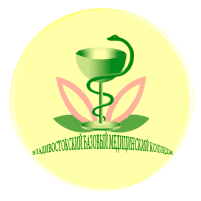 Портфолио преподавателяФИО преподавателя______________________________Учебная дисциплина, профессиональный модуль    _________________________________________________Квалификационная категория ____________________                                                     2Образование_____________________________________Учёная степень, звание___________________________Педагогический стаж _____________________________Стаж в данном учреждении________________________Период, за который представлены документы и материалы:с ________________ 20____г.по _______________ 20____ г.Личная подпись преподавателя______________________ Контактная информация:телефон    ____________                                                                                       e-mail    _________                                     ВведениеЦель - систематизация накопленных индивидуальных достижений преподавателя в процессе собственной профессиональной деятельности,  фиксирования и оценки динамики личностного педагогического роста и отслеживания достижений студентов в содержании профессиональной деятельности преподавателя.  Основные задачи:демонстрация преподавателем своего профессионального роста, представление результатов в области профессиональной деятельности;осмысление собственного профессионального роста, рефлексия своей деятельности;оценивание собственных индивидуальных достижений и достижений студентов;осуществление мониторинга основных направлений профессионально-педагогической деятельности (учебной, воспитательной, методической).                         Общие сведения о преподавателе                                     Учебная нагрузка               Результаты педагогической деятельностиТаблица 1. Средний балл и качество знанийстудентов  специальности «Акушерское дело»Таблица 2. Средний балл и качество знанийстудентов специальности  «Лечебное дело»Успеваемость в группах составляет 100%.Таблица 3. Результаты мониторинга качества образования                               Учебно-методический банк      В учебной аудитории мультимедийный комплекс (ноутбук, экран), ПК.Наборы таблиц, муляжи по различным разделам дисциплины. Контрольно-измерительные материалы:  тематические ситуационные задачи, тесты и т.п.1. Оформление лекций в мультимедийном варианте для  всех специальностей.2.   Библиографический список.                                                  Вкладываете!!!Методический блок- учебно-методический комплект дисциплины, МДК: рабочая программа, методическая разработка занятия, контрольно-оценочные материалы – тесты, задачи, контрольная работа…Учебно-методические пособия, рабочая тетрадь…Фотографии занятийГрамоты, благодарности и т.д.   Фото     4x6№Название документаСодержаниеКем выданКогда выдан1.ДипломСпециальность Врач-лечебникВМИ19732.3.Удостоверение (ОУ)Актуальные вопросы онкологииГБОУ ВПО ТГМУ Минздрава России2014Учебный годПоказатели2011-2012 уч. год2011-2012 уч. год2013-2014 уч. год2013-2014 уч. годУчебный годПоказателиСр. балл% кач-ваСр. балл% кач-ваАкушерское дело    3,872%3,974%Учебный годПоказатели2011-2012 уч. год2011-2012 уч. год2013-2014 уч. год2013-2014 уч. годУчебный годПоказателиСр. балл% кач-ваСр. балл% кач-ваЛечебное дело  3,974%3,976%ДатаСпециальн.,  курсВид работыКоличество студентов, справив-ся с заданиемПолучили«4» и «5»22.01.15г.Железы внутренней секреции 1 курс ФармацияРешение ситуационных задач100%47%